LebenslaufPersönliche Daten:Name:				Meierhans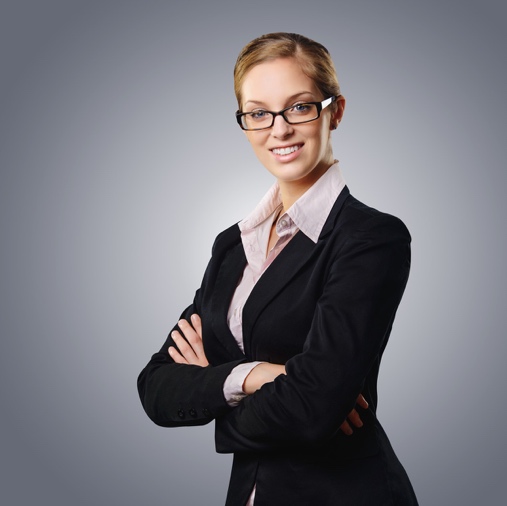 Vorname:			PetraAdresse:	Musterweg 99, 9999 MusterortTelefon:			074 999 66 33E-Mail:			Petra.Meierhans@mustermail.chGeburtsdatum:		13.02.1979Zivilstand:			verheiratet, keine KinderBeruflicher Werdegang:02/2006 – heute	Muster Verlags GmbH Luzern: Marketingkoordinatorin, Betreuung von Print-, Online und Offlinekampagnen, Vorbereitung und Durchführung von Grossevents  02/2001 – 01/2006 	Verlagshaus Bern: Marketingfachfrau, Erstellung von Google Adwords Kampagnen, Allgemeine Anzeigenerstellung und –schaltung, Erstellen von Prospeken, Affiliate-Marketing, Erstellung Kunden-Newsletter06/1997 – 02/2001	Ringierprint: Marketingassistentin, Allgemeine Unterstützung bei der Marketingplanung und –umsetzung, Vorbereiten von Statistiken, Verarbeitung von Korrespondenzen	Ausbildung:05/1999 – 05/2000	Migros Klubschule Luzern: Weiterbildung und Abschluss als Marketingplanerin 08/1994 – 08/1997	Kaufmännische Berufsschule Luzern: Abschluss als Kauffrau E-ProfilSprachen:Deutsch: 	MutterspracheEnglisch: 	schriftlich und mündlich sehr gutFranzösisch: 	SchulkenntnisseInformatik:Selbsteinschätzung:	Fähigkeiten als Power-UserinSAP: 	Gute Kenntnisse als Anwenderin in SAP R/3Office Palette: 	Sehr gute Anwenderkenntnisse in WordSehr gute Kenntnisse in Excel (Formen und Auswertungen)Adobe Palette: 	Gute Anwenderkenntnisse in Adobe IllustratorInternet:	Sehr gute Kenntnisse in verschiedenen Werbeplattformen 
	von Google, Adwords, Analytics, etcSpezielle Fähigkeiten:Strukturierte ArbeitsweiseAufgeschlossenheit und FlexibilitätOrganisationstalentFreizeit:				Schwimmen, Yoga, Reisen, Kochen, LesenReferenzen:				Auf Anfrage